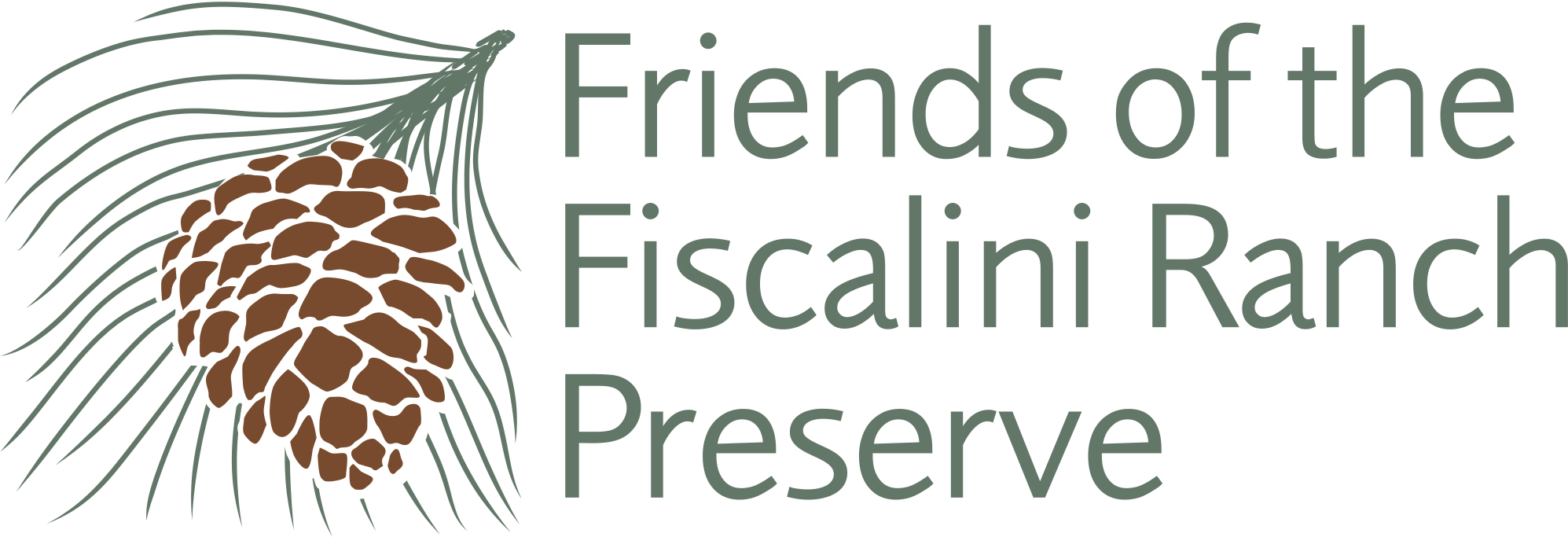 BECOME A FORCE FOR NATURE!Volunteers are the heart and soul of Friends of the Fiscalini Ranch Preserve (FFRP). First Name:  ________________________	Last Name: ________________________________Address:       ___________________________________________________________________City:               ________________________	State:  ____________________________________Phone:          ________________________	Email:  ____________________________________ Please select the volunteer activities in which you would like to participate: Ranch Hands				☐  Habitat Restoration☐   Trails☐   Invasive Plant Removal☐   Monthly Workdays☐  Special ProjectsEducation & Outreach☐   School Programs☐   Docent Walk Leader or Support☐   Ranch Informational Events☐   CommunicationsEvents☐   Kitchen Tour☐   Wildflower Show☐   Songs for the Season☐   Other Special EventsOffice☐   Office Docent☐   Administrative SupportDo you have any special talents, skills or expertise to share with FFRP?  Educational, artistic, environmental, musical, event planning, cooking, legal, financial, marketing or other skills are appreciated and needed. Please describe:____________________________________________________________________________Thank you for your interest in joining with FFRP to become a force for nature. You will be contacted with additional information on your areas of interest. For questions, contact us at 805 927-2856 or volunteer@ffrpcambria.org.   Please return your form to:FFRP PO Box 1664  Cambria, Ca. 93428 or email to volunteer@ffrpcambria.org.